1	Introduction	32	Scope of the Use Cases	43	Terms and definitions	54	References	64.1	Normative References	64.2	Informative References	65	Use Cases	75.1	Human-CAV interaction (HCI)	95.1.1	Use Case description	95.1.2	Reference architecture	105.1.3	Input and output data	105.1.4	AI Modules	115.2	Environment Sensing Subsystem (ESS)	125.2.1	Use Case description	125.2.2	Reference architecture	125.2.3	Input and output data	135.2.4	AI Modules	135.3	Autonomous Motion Subsystem (AMS)	145.3.1	Use Case description	145.3.2	Reference architecture	145.3.3	Input and output data	145.3.4	AI Modules	155.4	CAV-to-Everything (V2X)	155.4.1	Use Case description	155.4.2	Reference architecture	165.4.3	Input and output data	165.4.4	AI Modules	175.5	Motion Actuation Subsystem (MAS)	185.5.1	Use Case description	185.5.2	Reference architecture	185.5.3	Input and output data	185.5.4	AI Modules	196	Functional Requirements	196.1	Human-CAV Interaction	196.1.1	I/O Data summary	196.1.2	Audio	206.1.3	Autonomous Motion Subsystem Response	206.1.4	Concept (Face)	216.1.5	Concept (Speech)	216.1.6	Emotion	216.1.7	Face identity	216.1.8	Face Objects	216.1.9	Full World Representation	226.1.10	Full World Representation commands	226.1.11	Human Commands	226.1.12	Intention	226.1.13	Meaning	226.1.14	Object Identifier	226.1.15	Speaker Identity	226.1.16	Text	236.1.17	Video	236.2	Environment Sensing Subsystem	236.2.1	I/O Data summary	236.2.2	Audio Array	246.2.3	Audio Objects	246.2.4	Basic World Representation	246.2.5	GNSS Coordinates	256.2.6	GNSS Data	256.2.7	Lidar Data	256.2.8	Moving Object Tracker Data	266.2.9	Offline maps	266.2.10	Radar	266.2.11	State	276.2.12	Traffic Signalisation	276.2.13	Ultrasound Data	276.2.14	Video Camera data	276.2.15	Visual Objects and Scene (Camera)	276.2.16	Visual Objects and Scene (Lidar)	286.2.17	Visual Objects and Scene (Radar)	286.2.18	Ultrasound Objects and Scene (Ultrasound)	286.3	Autonomous Motion Subsystem	286.3.1	Summary of Autonomous Motion Subsystem data	286.3.2	Basic World Representation	286.3.3	Full World Representation	296.3.4	Goal	296.3.5	Offline map	296.3.6	Path	296.3.7	Pose	296.3.8	Route	296.3.9	State	296.3.10	Traffic rules	306.3.11	Traffic Signals	306.3.12	Trajectory	306.3.13	User input data	306.3.14	Velocity	306.4	CAV to Everything	306.4.1	Summary of CAV to Everything data	306.4.2	Basic World Representation	316.4.3	CAV Identifier	316.4.4	Events	316.4.5	Full World Representation	316.4.6	Path	316.4.7	State	316.4.8	Trajectory	316.5	Motion Actuation Subsystem	326.5.1	Summary of Motion Actuation Subsystem data	326.5.2	Accelerometer data	326.5.3	Brakes Command	326.5.4	Brakes Feedback	326.5.5	Command from AMS	326.5.6	Feedback to AMS	336.5.7	Motion Data	336.5.8	Odometer Data	336.5.9	Other Environment Data	336.5.10	Road Wheel Direction Command	336.5.11	Road Wheel Direction Feedback	336.5.12	Road Wheel Motor Command	336.5.13	Road Wheel Motor Feedback	336.5.14	Speedometer	337	Data privacy	337.1	Human-CAV Interaction (HCI)	347.2	Environment Sensing Subsystem (ESS)	347.3	Autonomous motion subsystem (AMS)	347.4	CAV to Everything (V2X)	347.5	Motion Actuation Subsystem (MAS)	34Annex 1 – General MPAI Terminology (Normative)	35Annex 2 - Notices and Disclaimers Concerning MPAI Standards (Informative)	38Annex 3 – The Governance of the MPAI Ecosystem (Informative)	40Annex 2 – Datasets for CAV research	42Annex 4 – ETSI Technical Report	43Annex 5 – Some CAV Communication Technologies	44IntroductionMoving Picture, Audio and Data Coding by Artificial Intelligence (MPAI) is an international Standards Developing Organisation with the mission to develop AI-enabled data coding standards. Research has shown that data coding with AI-based technologies is generally more efficient than with existing technologies. Compression and feature-based description are notable examples of coding.In the following, Terms beginning with a capital letter are defined in Table 3 if they are specific to MPAI-MCS Standard and to Table 17 if they are common to all MPAI Standards.MPAI Application Standards enable the development of AI-based products, applications and services. The MPAI AI Framework (AIF) Standard (MPA-AIF) [2] provides the foundation on which the technologies defined by MPAI Application Standards operate.Figure 1 depicts the MPAI-AIF Reference Model. Annex 3 gives an introductory analysis of all its Components. In this Introduction only the basic processing elements called AI Modules (AIM) making up the AI Workflows (AIW) are introduced.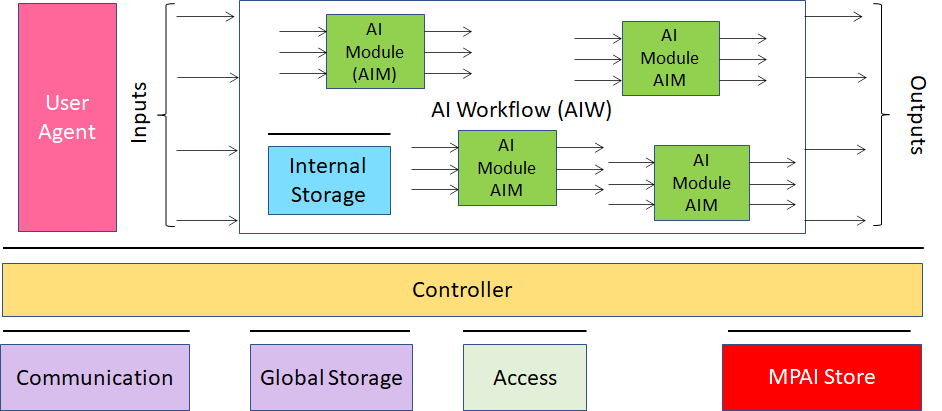 Figure 1 – The AI Framework (AIF) Reference Model and its ComponentsMPAI Application Standards normatively specify the following aspects of:An AIW:The Semantics and Format of input data.The Function.The Semantics and Format of output data.An AIM:The Semantics and Format of the input data.The Function.The Semantics and Format of the output data.The Connections between and among the AIMs of an AIW.In particular, an AIM is defined by its Function and Data, but not by its internal architecture, which may be based on AI or data processing, and implemented in software, hardware or hybrid software and hardware technologies.MPAI defines Interoperability as the ability to replace an AIF, an AIW or an AIM Implementation with a functionally equivalent Implementation and MPAI defines 3 Interoperability Levels of an AIF that runs an AIW composed of AIMs:Executing any proprietary AIW and AIM function and using any proprietary data Format (Level 1).Executing an AIW composed of AIMs having all their Functions, Formats and Connections specified by an MPAI Application Standard (Level 2).Certified by an MPAI-appointed Assessor to possess the attributes of Reliability, Robustness, Replicability and Fairness – collectively called Performance (Level 3).MPAI is the basic element of the MPAI Ecosystem [1] offering Users access to the promised benefits of AI with a guarantee of increased transparency, trust and reliability as the Interoperability Level of an Implementation moves from 1 to 3. Scope of the Use CasesConnected Autonomous Vehicles (MPAI-CAV) is an MPAI standard project, comprising several identified candidate use cases. The purpose of this document is: To collect and describe the identified use cases.To define the functions of the AIWs that implement the use cases.To identify the input and output data of the AIWs.To identify the AIMs required to realise the AIWs.To define the functions of the AIMs.To identify the input and output data of the AIMs.Chapter 6 specifies the requirements that the data formats identified in points 3. and 6. above should satisfy.Terms and definitionsTable 1 defines the terms used in this document. Terms are organised by the CAV Subsystems identified in Figure 3. The general MPAI Terms are defined in Table 17.Table 1 – Definition of Terms used in this document organised by subsystems ReferencesNormative ReferencesThis document references the following normative documents:The Governance of the MPAI Ecosystem, MPAI document N341.Technical Specification: AI Framework (MPAI-AIF), MPAI document N324.Technical Specification: Context-based Audio Enhancement (MPAI-MMC), MPAI document N326.Technical Specification: Multimodal Conversation (MPAI-MMC), MPAI document N328Informative ReferencesThis document references the following informative documents:SAE International Releases Updated Visual Chart for Its “Levels of Driving Automation” Standard for Self-Driving Vehicles, https://www.sae.org/news/press-room/2018/12/sae-international-releases-updated-visual-chart-for-its-%E2%80%9Clevels-of-driving-automation%E2%80%9D-standard-for-self-driving-vehiclesISO 8855: "Road vehicles -- Vehicle dynamics and road-holding ability -- Vocabulary"Rodolfo W. L. Coutinho and Azzedine Boukerche, Guidelines for the Design of Vehicular Cloud Infrastructures for Connected Autonomous Vehicles, IEEE Wireless Communications - August 2019Claudine Badue, Rânik Guidolini, Raphael Vivacqua Carneiro, Pedro Azevedo, Vinicius B. Cardoso, Avelino Forechi, Luan Jesus, Rodrigo Berriel, Thiago M. Paixão, Filipe Mutz, Lucas de Paula Veronese, Thiago Oliveira-Santos, Alberto F. De Souza; Self-driving cars: A survey; Expert Systems With Applications 165 (2021) 113816D. Cireşan, U. Meier, J. Masci, and J. Schmidhuber, “Multi-column deep neural network for traffic sign classification,” Neural Netw., vol.32, pp.333–338, Aug. 2012ETSI TR 103 562 V2.1.1 (2019-12), Analysis of the Collective Perception Service (CPS); Release 2.CAR 2 CAR Communication Consortium, https://www.car-2-car.org/Usman Ali Khan and Sang Sun Lee; Distance-Based Resource Allocation for Vehicle-to-Pedestrian Safety Communication; https://www.mdpi.com/2079-9292/9/10/1640/pdfGokulnath Thandavarayan, Miguel Sepulcre, and Javier Gozalvez; Generation of Cooperative Perception Messages for Connected and Automated Vehicles; IEEE Transactions on Vehicular Technology, Vol. 69, No. 12, December 2020Pranav Kumar Singhab, Sunit Kumar Nandiac, Sukumar Nandi; A tutorial survey on vehicular communication state of the art, and future research directions; Vehicular Communications Volume 18, August 2019, 100164https://phantom.ai/assets/uploads/PAI%20Renesas%20Partnership%20Announcement%20(1).pdfCharles R., Qi Li, Yi Hao Su, Leonidas J. Guibas; PointNet++: Deep Hierarchical Feature Learning on Point Sets in a Metric Space; https://arxiv.org/pdf/1706.02413.pdfMPAI-MMC Call for Technologies, N154, https://mpai.community/standards/mpai-mmc/#CfTBernard, Olivier; Bradway, David; Hansen, Hendrik H.G.; Kruizinga, Pieter; Nair, Arun; Perdios, Dimitris; Ricci, Stefano; Rindal, Ole Marius Hoel; Rodriguez-Molares, Alfonso; Stuart, Matthias Bo; The Ultrasound File Format (UFF) - First draft, Proceedings of 2018 IEEE International Ultrasonics Symposium LAS (LASer) File Format, Version 1.4 , https://www.loc.gov/preservation/digital/formats/fdd/fdd000418.shtmlhttps://www.lesliesikos.com/pcap/ https://pointclouds.org/documentation/tutorials/hdl_grabber.htmlhttps://www.mathworks.com/help/vision/ref/velodynefilereader.htmlM. Heistermann, S. Jacobi  and T. Pfaff,Technical Note: An open source library for processing weather radar data (wradlib), https://hess.copernicus.org/articles/17/863/2013/hess-17-863-2013.pdfhttps://pro.arcgis.com/en/pro-app/latest/help/data/data-interoperability/supported-formats-with-the-data-interoperability-extension.htmCDOT and Panasonic Take First Steps to Turn I-70 into Connected Roadway, https://www.codot.gov/news/2018/july/cdot-and-panasonic-take-first-steps-to-turn-i-70-into-connected-roadwayNavigation Data Standards, https://nds-association.org/Matthias Schreier; Environment Representations for Automated On-Road Vehicles; https://www.researchgate.net/publication/323105152_Environment_Representations_for_Automated_On-Road_VehiclesToh Chai Keong, Juan Carlos Cano, Carlos-Javier Fernandez-Laguia, Pietro Manzoni; Wireless Digital Traffic Signs of the Future; IET Networks, September 2018Vladimir Hahanov, Wajeb Gharibi, Eugenia Litvinova, Svitlana Chumachenko, Arthur Ziarmand, Irina Englesi, Igor Gritsuk, Vladimir Volkov, Anastasiia Khakhanova; Cloud-Driven Traffic Monitoring and Control Based on Smart Virtual Infrastructure; 2017-03-28SharedStreets; https://sharedstreets.io/Serban, Alexandru Constantin, Erik Poll, and Joost Visser. “A Standard Driven Software Architecture for Fully Autonomous Vehicles.” 2018 IEEE International Conference on Software Architecture Companion (ICSA-C). IEEE, 2018.Bojarski, Mariusz, et al. “End to end learning for self-driving cars.” arXiv preprint arXiv:1604.07316 (2016).James S. Albus; The NIST Real-time Control System (RCS) An Approach to Intelligent Systems Research; https://tsapps.nist.gov/publication/get_pdf.cfm?pub_id=820528Integrated Public Alert & Warning System; https://www.fema.gov/gu/emergency-managers/practitioners/integrated-public-alert-warning-system/publicOASIS Standard; Common Alerting Protocol Version 1.2; https://docs.oasis-open.org/emergency/cap/v1.2/CAP-v1.2-os.pdfDorais G., Kortenkamp D. (2001) Designing Human-Centered Autonomous Agents. Lecture Notes in Computer Science, vol 2112. Springer, Berlin, Heidelberg. https://doi.org/10.1007/3-540-45408-X_32https://youtu.be/nCaomvjPIokUse CasesMPAI-CAV seeks to standardise all components that enable the implementation of a Connected Autonomous Vehicle (CAV), i.e., a mechanical system capable of executing the command to move its body autonomously – save for the exceptional intervention of a human – based on the analysis of the data produced by a range of sensors exploring the environment and the information transmitted by other sources in range, e.g., CAVs and roadside units (RSU). Figure 2 depicts the context where a CAV operates.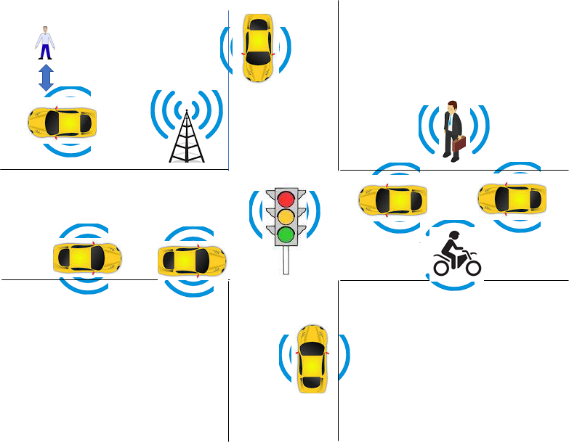 Figure 2 – The environment where a CAV operatesMPAI-CAV includes 5 Use Cases that correspond to the 5 main subsystems of a Connected Autonomous Vehicle: Human-CAV interaction (HCI) recognises the human CAV rights holder, responds to humans’ commands and queries, provides extended environment representation (Full World Representation) for humans to enjoy, senses human activities during the travel and may activate other subsystems as required by humans or as deemed necessary by the identified conditions.Environment Sensing Subsystem (EDS) acquires information from the physical environment via a variety of sensors and develops the best representation of the environment (Basic World Representation).Autonomous Motion Subsystem (AMS) computes the Route to destination, uses different sources of information –CAV sensors, other CAVs and transmitting units – to produce a Full World Representation and gives command that drive the CAV to the intended destination.CAV to Everything Subsystem (V2X) receives information from external sources, including other CAVs, other vehicles, Roadside Units (RSU) and sends information to other CAVs.Motion Actuation Subsystem (MAS) provides environment information¸ receives and actuates motion commands in the physical world.The interaction of the 5 subsystems in depicted in Figure 3: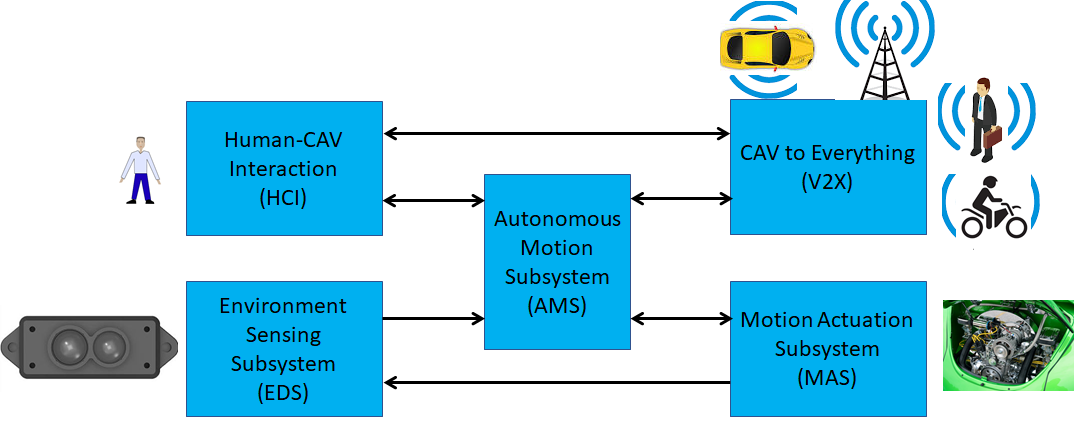 Figure 3 – The CAV subsystemsThe following high-level workflow illustrates the operation of the CAV envisaged by this document.A human with appropriate credentials requests the CAV, via Human-CAV Interaction, to take the human to a given place. Human-CAV Interaction authenticates the human, interprets the request and passes a command to the Autonomous Motion Subsystem.Autonomous Motion Subsystem:Requests Environment Sensing Subsystem to provide the current Pose. Computes the Route.Issues the start command.Environment Sensing Subsystem computes and sends Basic World Representations to the Autonomous Motion Subsystem. CAV to Everything Becomes aware of other CAVs and external sources (CAVs, RSU etc.).Shares the CAV’s Basic World Representation with CAVs in range. Autonomous Motion Subsystem:Receives and processes data broadcasted by external sources (CAVs, RSU etc.).Computes the Full World Representation.Shares the CAV’s Full World Representation with CAVs in range.Computes a Path.Issues commands to the Motion Actuation Subsystem to move the CAV accordingly.While the CAV moves, humansInteract and hold conversation with the Human-CAV Interaction and possibly other humans on board.Issue commands.Request views of the environment (Full World Representation) etc.Interact with other CAVs.Human-CAV interaction (HCI)Use Case descriptionThe human-CAV interaction is based on the principle that the CAV is impersonated by an avatar, selected by the CAV right-holder, who has the capability to animate head and face and emit speech that include features that display as much as possible the features, e.g., emotion, that would be displayed by a human driver. Examples are:The CAV’s avatar is reactive to the Environment shows, e.g., it shows an angry face because a driver has made an improper motion. The CAV’s avatar is reactive to a Human, e.g., it shows an appropriate face to a human who has made a joke.Other forms of interaction are:CAV authenticates human.A human issues commands to a CAV, e.g.,Commands to Autonomous Motion Subsystem, e.g.: go to a Way point, display Full World Representation (see 5.3), etc.Other commands, e.g.: turn off air conditioning, turn on radio, call a person, open window or door, search for information etc.A human entertains a dialogue with a CAV, e.g.,Information requests, e.g.: time to destination, route conditions, weather at destination etc.Casual conversation.A CAV monitors the passenger compartment, e.g.,Physical conditions, e.g.: temperature level, media being played, sound level, noise level, anomalous noise, etc.Passenger data, e.g.: number of passengers, ID, estimated age, destination of passengers.Passenger activity, e.g.: level of passenger activity, level of passenger-generated sound, level of passenger movement, emotion on face of passengers.Passenger-to-passenger dialogue, two passengers shake hands, or passengers hold everyday conversation.The Human-CAV Interaction collects a variety of data generated by humans inside the vehicle for possible action. This issue if part of the more general problem of data privacy in a CAV that is handled in a dedicated chapterIt is important to point out that, regardless of the fact that vehicles can exhibit different levels of autonomy, the exhibited autonomy should always be adjustable [1]. The system should recognise people as intelligent agents it should inform and be informed by. A CAV should be able to change its level of autonomy to one of many levels while it operates. Such an adjustment may be initiated by a human, another system, or the CAV itself. One of the most important benefits achieved with adjustable, user-centered autonomy is increased user acceptance of the system [32].Reference architectureFigure 4 is the Human-CAV Interaction (HCI) reference model. The following is noted:A combination of Conversation with Emotion and Multimodal Question Answering AIMs with gesture recognition capabilities covers most Human-CAV Interaction needs. Additional AIMs can be added should new HCI interactions be required.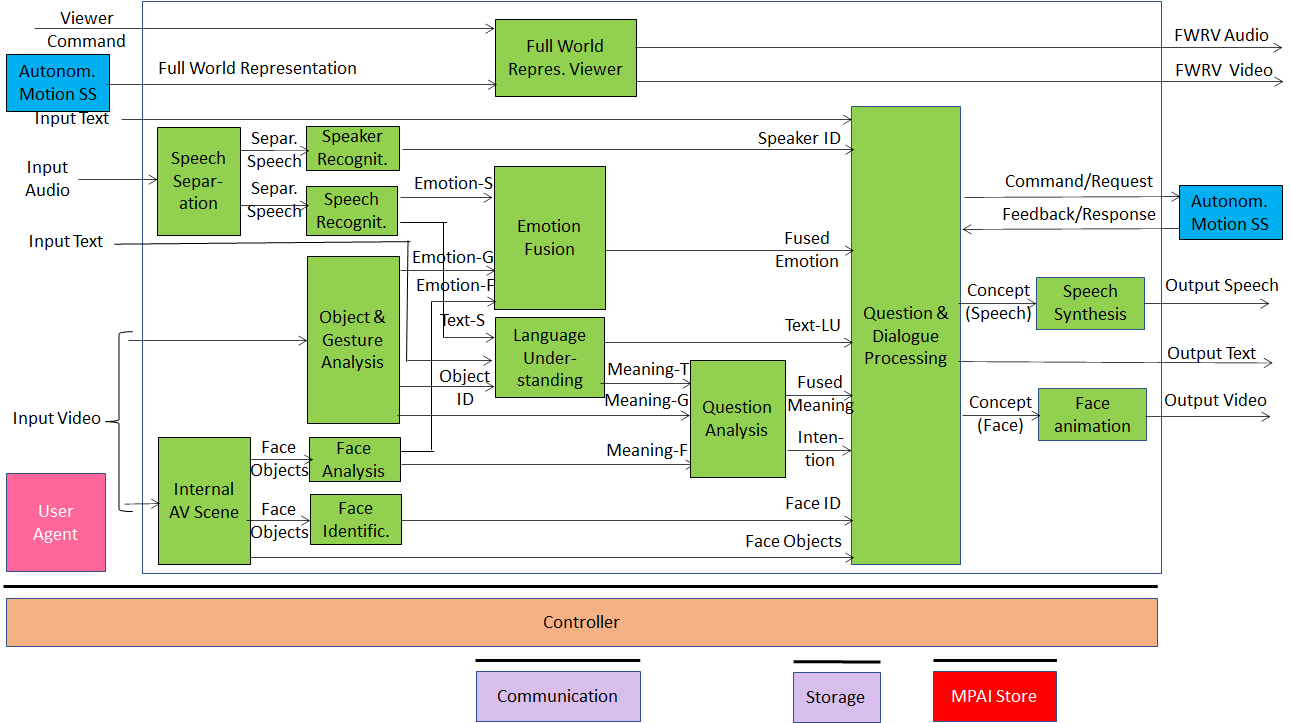 Figure 4 – Human-CAV Interaction Reference ModelDepending on the technology used (data processing or AI), the AIMs in Figure 4 may need to access external information, such as Knowledge Bases, to perform their functions. While not represented in Figure 4, they will be identified, if required, in the AI Modules subsection.Input and output dataTable 2 – I/O data of Human-CAV InteractionAI ModulesThe AI Modules of the Human-CAV Interaction depicted in Figure 4 are given in Table 3. Table 3 – AI Modules of Human-CAV interactionEnvironment Sensing Subsystem (ESS)Use Case descriptionThe typical series of operations carried out by the Environment Sensing Subsystem (ESS) is given below. The sequential description of steps does not imply that an action is only carried out after the preceding one has been completed.The CAV gets its Pose and other environment data fromGlobal Navigation Satellite System (GNSS).Vehicle Localiser in Environment Sensing Subsystem (ESS).Other sensor data converter (e.g., weather, air pressure etc.)The CAV creates a Basic World Representation (BWR) by:Acquiring available Offline maps of its current Pose.Updating the Offline maps withOther static objects.All moving objects.All traffic signals.The CAV compresses a subset of the sensor data and stores them on board.Reference architectureFigure 5 gives the Reference Model.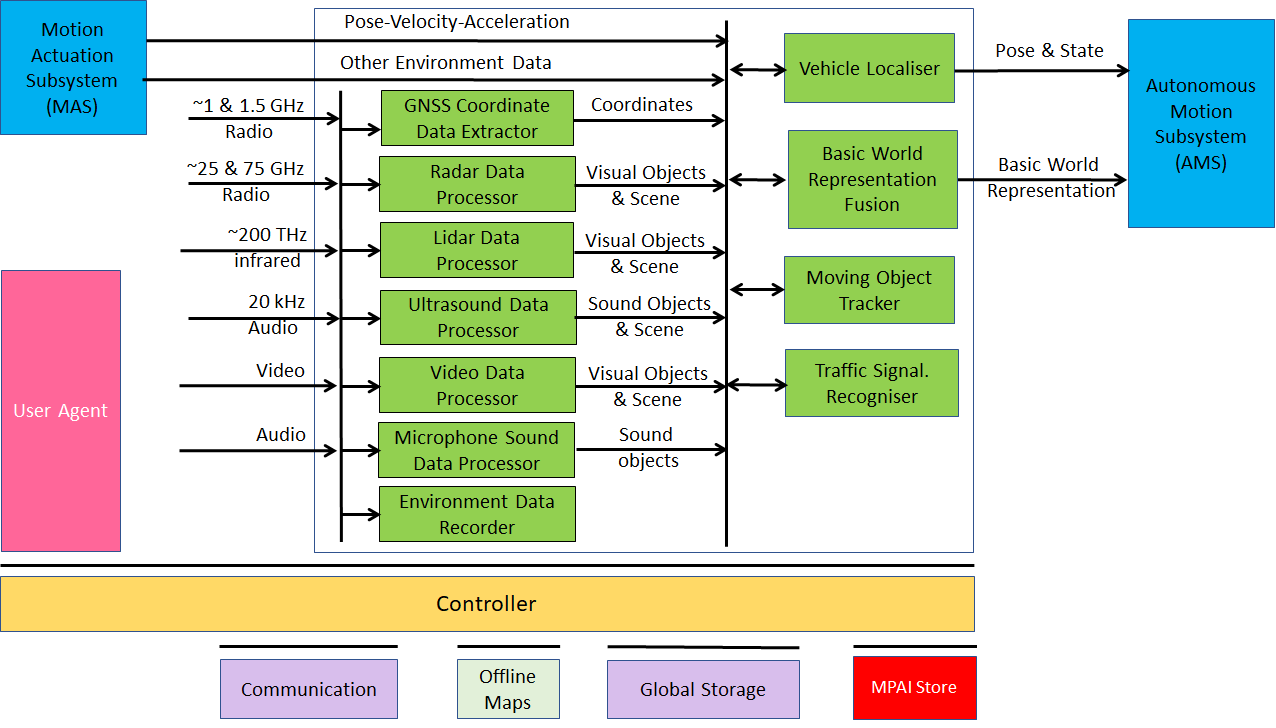 Figure 5 – Environment Sensing Subsystem Reference ModelInput and output dataTable 4 – I/O data of Environment SubsystemAI ModulesThe AI Modules of Environment Sensing Subsystem are given in Table 5.Table 5 – AI Modules of CAV-Environment InteractionAutonomous Motion Subsystem (AMS)Use Case descriptionThe typical series of operations carried out by the Autonomous Motion Subsystem (AMS) is described below. Note that the sequential description does not imply that an operations can only be carried out after the preceding one has been completed.Human-CAV Interaction requests Autonomous Motion Subsystem to plan and move the CAV to the Pose indicated by the human.CAV requests Environment Sensor Subsystem to provide the current Basic World RepresentationWhile moving. CAVTransmits the Basic World Representation and other data to CAVs in range.Receives Basic World Representations and other data from CAVs.Produces the Full World Representation by fusing its own Basic World Representation with those from other CAVs in range.Plans a Path connecting Poses.Selects behaviour to reach intermediate Goals taking into account information about the Goals other CAVs in range intend to reach.Defines a Trajectory thatComplies with general traffic rules and local traffic regulationsPreserves passengers’ comfort.Refines Trajectory to avoid obstacles.Sends the Motion Actuation Subsystem the commands to take the CAV to the next Goal.The AMS should be designed in such a way that different levels of autonomy, e.g., those indicated by SAE International [1], are possible depending on the amount and level of available functionalities. Reference architectureThe Autonomous Motion Subsystem Reference Model is given by Figure 6.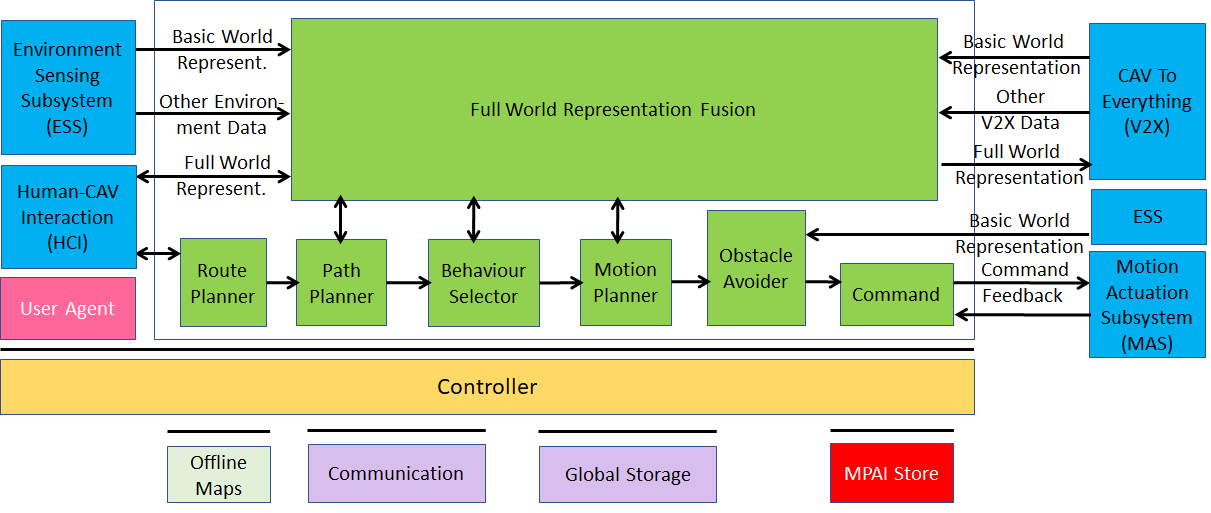 Figure 6 – Autonomous Motion Subsystem Reference ModelInput and output dataTable 6 – I/O data of Autonomous Motion SubsystemAI ModulesThe AI Modules of the Autonomous Motion Subsystem are given in Table 7.Table 7 – AI Modules of Autonomous Motion SubsystemCAV-to-Everything (V2X)Use Case descriptionA CAV exchanges information via radio with other entities, e.g., CAVs in range and other information sources such as Roadside Units and Traffic Lights, thereby improving its perception capabilities:In two-way mode:Other CAVs in range.Fixed equipment (e.g., traffic light, roadside units).In one-way modeStatic objects (e.g., bus stop).Other vehicles (not CAVs), such as electric scooters, bicycles.Pedestrians whose personal devices transmits their Pose.Reference architectureCAVs in range are important not just as sources of valuable information, but also because, by communicating with them, each CAV can minimise interfence with other CAVs while pursuing its own goals. The selected way to achieve this is by having a “CAV Proxy AIM” running in the CAV-to-Everything AIW next to a “General Data Communication” Subsystem which is in charge or communication with all other non-CAV communication entities.The CAV-to-Everything Subsystem Reference Model is given by Figure 7.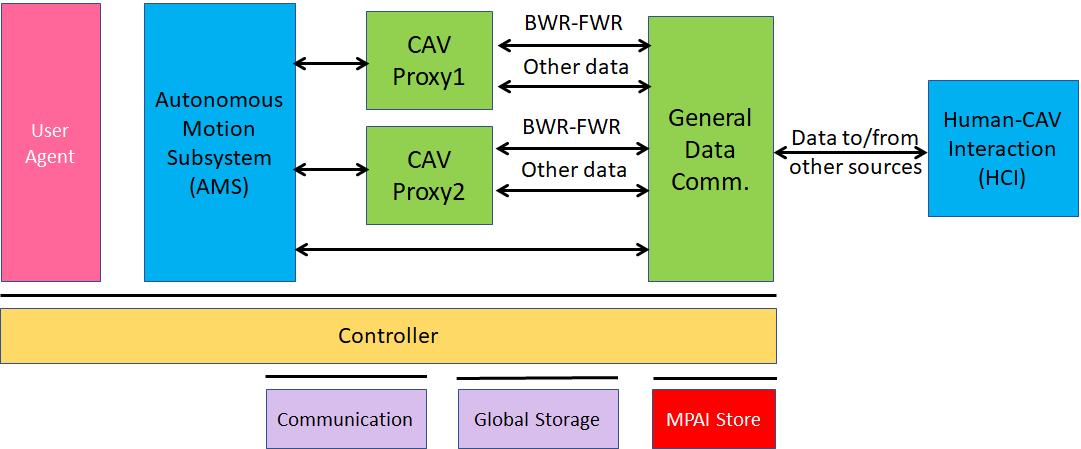 Figure 7 – The CAV-to-Everything Subsystem Reference ModelInput and output dataCAVs within rangeTable 8 gives the data types a CAV broadcasts to CAVs in range. The Simple and Full World Representation data are exchanged to enable all relevant CAVs to share a common volumetric model of the Environment. Table 8 – I/O data of CAV-to-EverythingOther vehicles (not CAVs)Other vehicles can be scooters, motorcycles, bicycles, other non-CAV vehicles.They transmit their position as derived from GNSS.PedestriansTheir smartphones can transmit their coordinates as available from GNSS.CAV-aware fixed equipmentFixed equipment are traffic lights, roadside units. They can broadcast Basic and/or Full World Representations.They can either issue orders to CAVs in range of be just one CAV-aware entity like any other CAV in range.Traffic lights can broadcast:Geographic coordinates.State (Green-Yellow-Red), time to change state. Lane markings.Speed limits.Pedestrian crosswalksGeneral traffic information.Roadside units can broadcast:Identity and coordinates (exact coordinate reference)Full World Description (without moving objects) recorded in a roadside unit and regularly updated via download (this could be part of the offline map).AI ModulesThe AI Modules of Autonomous Motion Subsystem are given in Table 11.Table 9 – AI Modules of CAV-To-Everything SubsystemMotion Actuation Subsystem (MAS)Use Case descriptionThe Motion Actuation Subsystem is in charge toReceive instructions from Autonomous Motion Subsystem.Translate instructions into specific commands to its own mechanical subsystems, e.g., road wheels, accelerator, brakes.Receive feedbacks from its mechanical subsystems.Package feedbacks into high-level information.Send packaged information to Autonomous Motion Subsystem.Transmit information gathered from its subsystems to Environment Sensing Subsystem.Reference architectureThe Motion Actuation Subsystem reference model is given by Figure 8.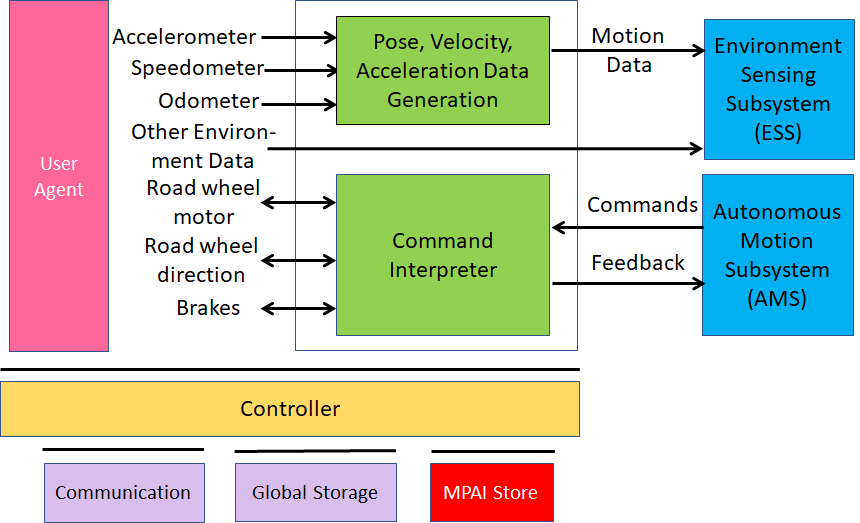 Figure 8 – The Motion Actuation Subsystem Reference ModelFigure 8 includes data from other sensors that are relevant to the motion of the CAV in the environment, e.g., air humidity, temperature, pressure etc.Input and output dataTable 10 – I/O data of Motion Actuation SubsystemAI ModulesThe AI Modules of Autonomous Motion Subsystem are given in Table 11.Table 11 – AI Modules of Motion Actuation SubsystemFunctional RequirementsFunctional Requirements developed in this document refer to the individual technologies identified as necessary to implement MPAI-CAV Use Cases using AIMs operating in an MPAI AI Framework (AIF) and adhere to the following guidelines:AIMs are defined to allow implementations by multiple technologies (AI, ML, DP).DP-based AIMs may need interfaces, e.g., to a Knowledge Base. AI-based AIM will typically require a learning process, however, support for this process is not included in the document. MPAI may develop further requirements covering that process in a future document.AIMs can be aggregated in larger AIMs. Consequently, some data flows of aggregated AIMs may no longer be accessible.Human-CAV InteractionI/O Data summaryFor each AIM (1st column), Table 12 gives the input (2nd column) and the output data (3rd column).Table 12 – I/O data of Human-CAV Interaction AIMsMPAI has issued a Call for Technologies for the MPAI-MMC standard [13] and acquired a set of first-generation technologies related to the data types listed below. MPAI is ready, however, to consider new technologies related to the data Formats requested in this Section if 1) they support new requirements and/or to enhance capabilities, and 2) the needs to support such new enhanced capability requirements are documented. AudioAudio is sampled from an analogue source (passenger compartment) at a frequency in the 44.1-96 kHz range with at least 16 and at most 24 bits/sample.To respondentsRespondents are invited to comment on this choice.Autonomous Motion Subsystem Response The responses of the Autonomous Motion Subsystem are:Enumeration of possible routes with major features of each route.Enumeration of possible parking places with major features of each place.Announcement of obstacles preventing the expeditious accomplishment of the Command.Announcement that the desired Waypoint has been reached.To respondentsRespondents are requested to propose a coded representation of the above commands. Proposals of coded representation of additional responses are welcome.Concept (Face)MPAI-MMC has adopted a Lips Animation format [4] for its MPAI-MMC Standard.To RespondentsMPAI is now looking for a technology that can animate head and face of the avatar with the purpose to represent: Motion of head when speaking.Motion of face muscles and eyeballs.Turning of gaze to a particular person.Emotion of the associated spoken sentence.Meaning of the associated spoken sentence.Concept (Speech)MPAI-MMC has adopted Text With Emotion as Reply (speech) format [4] in its MPAO-MMC Standard.To RespondentsRespondents are requested to propose a “Concept to Speech” format with the following requirements:Capability to represent varying Emotions in the synthetic Speech.Capability to represent varying Meanings of the CAV reply.EmotionMPAI has defined an extensible 3-level set of Emotions [4].To respondentsRespondents are requested to comment on the suitability of the technology standardised in [4] for CAV purposes. Face identityThe Face Identity AIM shall be able to represent the identity of a limited number of faces.To respondentsRespondents are requested to propose a face identification system suitable for a limited number of faces.Proposals of a face identification usable in the context of a company renting CAVs to customers are welcome.Face ObjectsIn order for the  HCI Subsystem to have a full understanding of what is happening in the passenger compartment (e.g., to have a more natural audio-visual interaction with the passengers, recording of what happened in the compartment etc.), the HCI Subsystem needs to represent the data acquired from the compartment. The current use is To extract the face of a passenger for the purpose of extracting Emotion and Identity.To determine the exact location of a passenger in the compartment in order to animate the CAV’s Avatar Face in such a way that the Avatar gazes into the eyes of the passenger it is talking to.To respondentsRespondents are invited to propose a format for Face Objects to be used as input to Face Analysis, Face Identification and Question and Dialogue Processing satisfying the above requirements.Full World RepresentationThe requirements of the FWR AIM are developed in the context of CAV Autonomous Motion Subsystem requirements.Full World Representation commandsThe requirements of FWR interaction will be developed once the FWR requirements are defined.Human CommandsThe basic commands given to the Autonomous Motion Subsystem are:Go to a Waypoint.Park close to a Waypoint.Drive faster.Drive slowly.Display Full World Representation. To respondentsRespondents are requested to propose a coded representation of the above commands. Proposals of coded representation of additional commands are welcome.IntentionMPAI has defined a digital representation format for Intention [4].To respondentsRespondents are requested to comment on the suitability of the technology standardised in [4] for CAV purposes. MeaningMPAI has defined a digital representation format for Meaning [4].To respondentsRespondents are requested to comment on the suitability of the technology standardised in [4] for CAV purposes. Object IdentifierMPAI has defined a digital representation format for Object Identifier [4].To respondentsRespondents are requested to comment on the suitability of the technology standardised in [4] for CAV purposes. Speaker IdentityThe current Speaker Identity requirements demand the ability to identify a limited number of Speakers.To respondentsRespondents are requested to propose a Speaker Identification methods suitable for a limited number of speakers.Proposals of a Speaker Identification method usable in a content of a company renting CAVs to customers are welcome.TextAs there is a need to support most languages in use, Text representation conforms to ISO/IEC 10646, Information technology – Universal Coded Character Set (UCS).To respondentsRespondents are invited to comment on this choice.VideoVideo is intended for use in the passenger compartment.The following characteristics of 2D Video have been adopted.Pixel shape: squareBit depth: 8-10 bits/pixelAspect ratio: 4/3 and 16/9640 < # of horizontal pixels < 1920480 < # of vertical pixels < 1080Frame frequency 50-120 HzScanning: progressiveColorimetry: ITU-R BT709 and BT2020 Colour format: RGB and YUVCompression: uncompressed, if compressed AVC, HEVCTo respondentsRespondents are invited to comment on MPAI’s choice for 2D Video.Respondents are also requested to propose a data format for 3D Video having video+depth as the baseline format or other 3D Video data formats.Environment Sensing SubsystemI/O Data summaryFor each AIM (1st column), Table 13 gives the input (2nd column) and the output data (3rd column). The following 3-digit subsections give the requirements of the data formats in columns 2 and 3.Table 13 – Environment Sensing Subsystem dataAudio ArrayMicrophones are used to capture the external sound, (e.g., for noise suppression inside the passenger compartment, but also to add the sound dimension to the Full World Representation.Audio from the Environment is captured by an array of microphones. To RespondentsRespondents are requested to propose an Audio Array Format suitable to create a 3D sound field representation of the Environment to be added to the Basic World Representation and used inside the passenger compartment, e.g., to cancel Environment noise.Audio ObjectsTo RespondentsRespondents are requested to propose an Audio Objects Format that provides information about audio objects identified in the Environment with semantics and accuracy.Basic World RepresentationData from different information sources, e.g., CAV’s Environment sensors, CAVs in range and Offline maps are combined to one comprehensive Basic World Representation (BWR) [23]. The BWR ensures that all CAV functions base their decisions on the same knowledge base, thus ensuring consistency of system operation.The requirements of the BWR are:All perceived objects that impact the path decision process in the Decision Horizon Time shall be represented in the BWREach object in the BWR shall be described by Its ID.Its State.Its physical characteristics, e.g., static or dynamic.Its bounding box (as a minimum) and its full shape if known.Its semantics (e.g., other CAVs or other objects).An accuracy estimate.The ground (roads etc.) shall be described with all traffic signalisations, including roads and lane geometry, topology, and lane-specific traffic rules.The BWR shall have the ability to scale as to the level of structuredness of the Environment increases.The BWR shall have a scalable representation that allows fast access to critical data.To RespondentsRespondents are requested to propose a Basic World Representation data format satisfying the requirements.GNSS CoordinatesTo RespondentsRespondents are requested to provide a format for the coordinates and the accuracy of the data.GNSS DataGlobal Navigation Satellite Systems (GNSS) provide spatial information with different accuracies. GNSS can only be relied on when reception conditions are above a certain level. This excludes GNSS in tunnels or urban canyons.Some data formats are:GPS Exchange Format (GPX) provides an XML schema providing a common GPS data format that can be used to describe waypoints, tracks, and routes.World Geodetic System (WGS) includes the definition of the coordinate system's fundamental and derived constants, the ellipsoidal (normal) Earth Gravitational Model (EGM), a description of the associated World Magnetic Model (WMM), and a current list of local datum transformations.International GNSS Service (IGS) SSR is a format used to disseminate real-time products to support the IGS (igs.org) Real-Time Service. The messages support multi-GNSS and include corrections for orbits, clocks, DCBs, phase-biases and ionospheric delays. Extensions are planned to also cover satellite attitude, phase centre offsets and variations and group delay variations. To RespondentsRespondents are requested to propose a single GNSS data format that is capable to represent the features of all GNSS types.Lidar DataLike Radar, Light Detection and Ranging (LiDAR) is an active sensor. Unlike Radar, however, it operates in the µm range. It sends an electromagnetic signal and receives the reflected signal back. A typical eye-safe LiDAR:Has a frequency of ~200 THz and a wavelength ~1.5 µm (the visible range is 0.4 to 0.75 µm).Measures the range in each pixel (called also voxels).Pixel grayscale is measured by the intensity variation of the reflected light. The colour of an object can be measured by using more than one wavelength. Velocity can be measured using the Doppler shift in frequency due to motion, or by measuring the position at different times.Micro-motion can be measured using the Doppler shift measured with a coherent LiDAR.Produces 100 kpoints/frame or 1.35 Mbytes: 32*3 bits (coordinates) +16 bits (reflectance). Today 200 kpoints/frame are reasonable.Angular resolution is 0.1º and the vertical field is 40º.A Lidar scan captured at 25 fps is 270 Mbit/s or 33.75 Mbytes/s.To RespondentsThe LAS (LASer) format is a binary file format for LiDAR point cloud data specified by the American Society for Photogrammetry and Remote Sensing (ASPRS) [15]. Pcap are a well-established data format for Lidar scans [16, 17, 18]. Other formats are listed in [20]. E57 is one of them.Respondents are invited to provide a LiDAR data format that facilitates identification, tracking and digital representation of objects.Moving Object Tracker DataMoving Object Tracker receives the Visual Objects and Scene data from the different sources – Lidar, Radar, Cameras, Ultrasound, Environment Sound – and provides a list of Visual Objects where each Object has the following associated dataSpatial coordinatesBounding Boxes Coordinated of vertices of Bounding BoxesVelocity and AccelerationAccuracy of the data.To RespondentsRespondents are requested to propose a format for the list and the Objects.Offline mapsOffline maps or HD maps or 3D maps are roadmaps with cm-level accuracy and a high environmental fidelity. They report the exact positions of pedestrian crossings, traffic lights/signs, barriers and more.Navigation Data Standards [22] calls itself “The worldwide standard for map data in automotive eco-systems”. The NDS specification covers data model, storage format, interfaces, and protocols.SharedStreets [26] Referencing System is a global non-proprietary system for describing streets.To RespondentsRespondents are requested to propose an Offline Map Format. The Format should support different levels of conformance.RadarRadio Detection and Ranging (RADAR), LiDAR and ultrasound are based on “time-of-flight”, i.e., they measure distance and speed based on the time it takes for a signal to hit an object and be reflected back.Radar operates in the mm range. Radar can detect vehicles (CAVs and trucks) because they typically reflect Radar signals while objects that are smaller and have less reflectance, e.g., pedestrians and motorcycles have a poor reflectance. In a busy environment, vehicles’ reflections can swamp that from a motorcycle; a child next to a vehicle can go undetected, while a can may produce an image out of proportion to its size. Main features of RadarMeasure distance.Independent of environment.Low resolution (objects detected, not classified).Short range radar in the 25 GHz band, distance is computed.Long range radar in the 76-77 GHz, detects objects and measures speed @ ≤ 250 m. Typical ranges of long-range radar (LRR) systems are 80-200 m. The antenna is small because the wavelength is ~3.5-4 mm. Atmospheric absorption limits interference with other systems. A multitask 94-GHz pulse Doppler radar has 25-cm radial and 1.5 degrees angular resolutionFrequency Modulated Continuous Wave (FMCW) is the dominant radar technology. A radar TX sends a sinusoidal carrier with a frequency that increases then decreases periodically over time (chirp). The difference in frequency between the RX signal (representing an object) and the TX signal is proportional to travel time and a measure of the distance. The relative velocity of an object is obtained by comparing the Doppler frequency shifts of the chirp’s increasing and decreasing frequency portions.Radar sensors build a representation of the environment based on the observation of complex, scattered radio waves, from which information of an object’s distance and velocity can be derived.Known Radar data formats include [19]:OPERA BUFR format (Paulitsch et al., 2010).hdf5 formats (Michelson et al., 2011).NetCDF files generated by the commercial EDGE software.hdf5 files generated by the commercial GAMIC software.German Weather Services quantitative local scan format (DX).Quantitative composite format (RADOLAN, see German Weather Service, 2004).To RespondentsRespondents are invited to propose a format of Radar images that facilitates identification, tracking and representation of objects. StateState is the set of the following CAV attributes at a given time:Pose, Velocity and AccelerationOrientation, Angular Velocity and Angular Acceleration. To RespondentsRespondents are requested to propose a State Format suitable for use in CAVs.Traffic SignalisationTraffic Signalisation types are:Traffic signsRoad signsPlacement signsAcoustic signsTraffic lightsTo RespondentsRespondents are requested to propose a set of Traffic Signalisation Descriptors.Ultrasound DataOperates at 20 kHzIndependent of environmentLow resolutionLimited range (≤ 10 m)To RespondentsThe Ultrasound File Format initiative has defined the Ultrasound File Format (UFF) format [14].Respondents are invited to propose an ultrasound format that facilitates identification, tracking and representation of sound objects.Video Camera dataTo RespondentsRespondents are invited to provide a data Format for RGB-D cameras.Visual Objects and Scene (Camera)To RespondentsRespondents are invited to provide a Format for scenes captured by cameras. The format should be sufficiently generic to be capable to be used for scenes captured by Radar, Lidar and Ultrasound devices.Visual Objects and Scene (Lidar)To RespondentsRespondents are invited to provide a Format for scenes captured by Lidars. The format should be sufficiently generic to be capable to be used for scenes captured by Radar, Video and Ultrasound devices.Visual Objects and Scene (Radar)To RespondentsRespondents are invited to provide a Format for scenes captured by Radars. The format should be sufficiently generic to be capable to be used for scenes captured by Lidar, Video and Ultrasound devices.Ultrasound Objects and Scene (Ultrasound)To RespondentsRespondents are invited to provide a Format for scenes captured by Ultrasound. The format should be sufficiently generic to be capable to be used for scenes captured by Lidar, Radar and Video devices.Autonomous Motion SubsystemSummary of Autonomous Motion Subsystem dataTable 14 gives, for each AIM (1st column), the input (2nd column) and the output data (4th column).Table 14 – CAV Autonomous Motion Subsystem dataBasic World RepresentationDefined in Environment Sensing Subsystem.To RespondentsNo response requested here. Comments welcome.Full World RepresentationThe elements of the FWD are:Appropriate portion of the offline map.Physics of the environment: weather, temperature, air pressure, ice and water on the road).For each object: ID, position, velocity, acceleration bounding box (more than a box, if available), semantics, flags (e.g., warning).For CAVs, the Path and bounding box or the shape of the body, if available.Road structure.Local traffic signalisation.Scalable representation that Allows fast access to different data depending on the AIM who needs to access it.Supports deliberative and reactive actions.The estimated accuracy of each data element.GoalIs a particular Pose, which is an element of the State.To RespondentsNo response requested. Comments welcome.Offline mapDefined in Environment Sensing Subsystem.To RespondentsNo response requested here. Comments welcome.PathA sequence of Poses in the Offline MapTo RespondentsNo response requested here. Comments welcome.PoseSee aboveRouteA route is a sequence of Waypoints.To RespondentsA Route Format compatible with a proposed Offline Map Format is requestedStateDefined in Environment Sensing Subsystem.To RespondentsNo response requested here. Comments welcome.Traffic rulesThe traffic rules should be digitally represented to realise a route [25]. Traffic Ontology.To RespondentsMPAI requests a digital representation of traffic rules satisfying the following requirements:Produce the traffic rules from a given set of traffic signalsProduce the traffic signals from the traffic rules.Traffic SignalsFormat to represent traffic signals on a road and around it.To RespondentsMPAI requests a Traffic Signals Format capable to representAll traffic signalisations requiredThe specific local version of traffic signalisationThe coordinates of the traffic signalsTrajectoryA Trajectory is defines as the Path that allows a CAV to start from a State and reach another State in a given amount of time.To RespondentsNo response requested here. Comments welcome.User input dataText. To be further discussed.VelocityDefined in Environment Sensing Subsystem.To RespondentsNo response requested here. Comments welcome.CAV to EverythingSummary of CAV to Everything dataTable 14 gives, for each AIM (1st column), the input data (2nd column) from which AIM (3rd column) and the output data (4th column).Table 15 –CAV to Everything dataBasic World RepresentationAs in Environment Sensing Subsystem.To RespondentsNo response requested here. Comments welcome.CAV IdentifierThe CAV identification system should carry the following informationCountry where the CAV has been registeredRegistration number in the countryCAV manufacturer identifierCAV model identifierTo RespondentsMPAI requests proposals for universal CAV identification system. Justified proposals for inclusion of additional data in the CAV Identifier are welcomeEventsEvents is used to give CAV information that is useful for its travel.Examples are:Road is blocked at waypoint x,y,zTraffic jam at waypoint x,y,z...To RespondentsMPAI requests proposals for events, their semantics and coded representation.Full World RepresentationDefined in Autonomous Motion Subsystem.To RespondentsNo response requested here. Comments welcome.PathDefined in Autonomous Motion Subsystem.To RespondentsNo response requested here. Comments welcome.StateDefined in Autonomous Motion Subsystem.To RespondentsNo response requested here. Comments welcome.TrajectoryDefined in Autonomous Motion Subsystem.To RespondentsNo response requested here. Comments welcome.Motion Actuation SubsystemSummary of Motion Actuation Subsystem dataTable 14 gives, for each AIM (1st column), the input data (2nd column) from which AIM (3rd column) and the output data (4th column).Table 16 –Motion Actuation Subsystem dataAccelerometer dataAn accelerometer is an electronic sensor that measures the acceleration forces acting on a CAV. An accelerometer measures proper acceleration, i.e., the acceleration of a body in its own instantaneous rest frame, not to be confused with coordinate acceleration, i.e., acceleration in a fixed coordinate system. Therefore, an accelerometer at rest on the surface of the Earth measures an acceleration straight upwards of g ≈ 9.81 m/s2. In free fall (falling toward the centre of the Earth at ≈ 9.81 m/s2) measures zero.To RespondentsRespondents are requested to propose a single Accelerometer data format.Brakes CommandTo RespondentsRespondents are requested to propose a set of command messages.Brakes FeedbackTo RespondentsRespondents are requested to propose a set of feedback messages.Command from AMSTo RespondentsRespondents are requested to propose a set of high-level command messages.Feedback to AMSTo RespondentsRespondents are requested to propose a set of high-level feedback messagesMotion DataTo RespondentsRespondents are requested to propose a Motion Data Format bearing in mind that Motion Data will be used to create the CAV State by adding GNSS information.Odometer DataAn odometer converts as the distance travelled the number of wheel rotations times the tire circumference (π x tire diameter) from the start up to the point being considered.To RespondentsRespondents are requested to propose a single Odometer Data Format.Other Environment DataTo RespondentsRespondents are requested to propose a set Environment Data Formats.Road Wheel Direction CommandTo RespondentsRespondents are requested to propose a set of Road Wheel Direction CommandsRoad Wheel Direction FeedbackTo Respondents Respondents are requested to propose a set of Road Wheel Direction FeedbacksRoad Wheel Motor CommandTo RespondentsRespondents are requested to propose a set of Road Wheel Motor CommandsRoad Wheel Motor FeedbackTo RespondentsRespondents are requested to propose a set of Road Wheel Motor FeedbacksSpeedometerA speedometer is an electronic sensor that measures the instantaneous speed of a CAV.To RespondentsRespondents are requested to propose a single Speedometer data format.Data privacyA CAV can generate or acquire data for which privacy is an important characteristic. here are some of the functions potentially affected by data privacy or that are liable to become accessible to authorities. e.g., police, judiciary.Human-CAV Interaction (HCI)By having interactions with humans, HCI becomes aware of potentially sensitive information, e.g.:Result of monitoring the passenger compartment.Minute requests from humans, e.g., go to a way point, display Full World Representation, turn off air conditioning, etc.Dialogue with humanEnvironment Sensing Subsystem (ESS) ESS collects large among of environment data for the purpose of creating instantaneous Basic World Representations, e.g.:GNSS gives the position of the CAV and of whatever is perceived by the CAV that is approximate, but sufficiently precise for my uses.Radar, Lidar, Ultrasound give variously defined information about what is in the environment surrounding the CAV.Cameras give a 360° panoramic view of the environment where all objects, save those occluded, are visible.External microphones give a complete representation of the external sound field.A user could create a permanent and certified recording of important data acquired by ESS.The environment recorder could compress and record all data acquired for a limited amount of time. Some data could be recorded for a longer time.Autonomous motion subsystem (AMS)AMS knows the exact waypoints the CAV has passed through and all the commands given to the Motion Actuation Subsystem.By integrating the Basic World Representations of all CAVs in range and its own, a CAV can create a pretty detailed and extended map of the environment.CAV to Everything (V2X)V2X acquires the identity of the CAVs in range and communicates appropriate subsets of the Basic and Full Worlds Representations.Motion Actuation Subsystem (MAS)MAS acquires position information through its Inertial Measurements Unit.Annex 1 – General MPAI Terminology (Normative)The Terms used in this standard whose first letter is capital and are not already included in Table 1 are defined in Table 17.Table 17 – MPAI-wide TermsAnnex 2 - Notices and Disclaimers Concerning MPAI Standards (Informative)The notices and legal disclaimers given below shall be borne in mind when downloading and using approved MPAI Standards.In the following, “Standard” means the collection of four MPAI-approved and published documents: “Technical Specification”, “Reference Software” and “Conformance Testing” and, where applicable, “Performance Testing”.Life cycle of MPAI StandardsMPAI Standards are developed in accordance with the MPAI Statutes. An MPAI Standard may only be developed when a Framework Licence has been adopted. MPAI Standards are developed by especially established MPAI Development Committees who operate on the basis of consensus, as specified in Annex 1 of the MPAI Statutes. While the MPAI General Assembly and the Board of Directors administer the process of the said Annex 1, MPAI does not independently evaluate, test, or verify the accuracy of any of the information or the suitability of any of the technology choices made in its Standards.MPAI Standards may be modified at any time by corrigenda or new editions. A new edition, however, may not necessarily replace an existing MPAI standard. Visit the web page to determine the status of any given published MPAI Standard.Comments on MPAI Standards are welcome from any interested parties, whether MPAI members or not. Comments shall mandatorily include the name and the version of the MPAI Standard and, if applicable, the specific page or line the comment applies to. Comments should be sent to the MPAI Secretariat. Comments will be reviewed by the appropriate committee for their technical relevance. However, MPAI does not provide interpretation, consulting information, or advice on MPAI Standards. Interested parties are invited to join MPAI so that they can attend the relevant Development Committees.Coverage and Applicability of MPAI StandardsMPAI makes no warranties or representations concerning its Standards, and expressly disclaims all warranties, expressed or implied, concerning any of its Standards, including but not limited to the warranties of merchantability, fitness for a particular purpose, non-infringement etc. MPAI Standards are supplied “AS IS”.The existence of an MPAI Standard does not imply that there are no other ways to produce and distribute products and services in the scope of the Standard. Technical progress may render the technologies included in the MPAI Standard obsolete by the time the Standard is used, especially in a field as dynamic as AI. Therefore, those looking for standards in the Data Compression by Artificial Intelligence area should carefully assess the suitability of MPAI Standards for their needs.IN NO EVENT SHALL MPAI BE LIABLE FOR ANY DIRECT, INDIRECT, INCIDENTAL, SPECIAL, EXEMPLARY, OR CONSEQUENTIAL DAMAGES (INCLUDING, BUT NOT LIMITED TO: THE NEED TO PROCURE SUBSTITUTE GOODS OR SERVICES; LOSS OF USE, DATA, OR PROFITS; OR BUSINESS INTERRUPTION) HOWEVER CAUSED AND ON ANY THEORY OF LIABILITY, WHETHER IN CONTRACT, STRICT LIABILITY, OR TORT (INCLUDING NEGLIGENCE OR OTHERWISE) ARISING IN ANY WAY OUT OF THE PUBLICATION, USE OF, OR RELIANCE UPON ANY STANDARD, EVEN IF ADVISED OF THE POSSIBILITY OF SUCH DAMAGE AND REGARDLESS OF WHETHER SUCH DAMAGE WAS FORESEEABLE.MPAI alerts users that practicing its Standards may infringe patents and other rights of third parties.Users of MPAI Standards should consider all applicable laws and regulations when using an MPAI Standard. The validity of Conformance Testing is strictly technical and refers to the correct implementation of the MPAI Standard. Moreover, positive Performance Assessment of an implementation applies exclusively in the context of the MPAI Governance and does not imply compliance with any regulatory requirements in the context of any jurisdiction. Therefore, it is the responsibility of the MPAI Standard implementer to observe or refer to the applicable regulatory requirements. By publishing an MPAI Standard, MPAI does not intend to promote actions that are not in compliance with applicable laws, and the Standard shall not be construed as doing so. In particular, users should evaluate MPAI Standards from the viewpoint of data privacy and data ownership in the context of their jurisdictions.Implementers and users of MPAI Standards documents are responsible for determining and complying with all appropriate safety, security, environmental and health and all applicable laws and regulations.CopyrightMPAI draft and approved standards, whether they are in the form of documents or as web pages or otherwise, are copyrighted by MPAI under Swiss and international copyright laws. MPAI Standards are made available and may be used for a wide variety of public and private uses, e.g., implementation, use and reference, in laws and regulations and standardisation. By making these documents available for these and other uses, however, MPAI does not waive any rights in copyright to its Standards. For inquiries regarding the copyright of MPAI standards, please contact the MPAI Secretariat.The Reference Software of an MPAI Standard is released with the MPAI Modified Berkeley Software Distribution licence. However, implementers should be aware that the Reference Software of an MPAI Standard may reference some third party software that may have a different licence.Annex 3 – The Governance of the MPAI Ecosystem (Informative)Level 1 InteroperabilityWith reference to Figure 1, MPAI issues and maintains a standard – called MPAI-AIF – whose components are:An environment called AI Framework (AIF) running AI Workflows (AIW) composed of interconnected AI Modules (AIM) exposing standard interfaces.A distribution system of AIW and AIM Implementation called MPAI Store from which an AIF Implementation can download AIWs and AIMs.Level 2 InteroperabilityIn a Level 2 Implementation, the AIW must be an Implementation of an MPAI Use Case and the AIMs must conform with an MPAI Application Standard. Level 3 InteroperabilityMPAI does not generally set standards on how and with what data an AIM should be trained. This is an important differentiator that promotes competition leading to better solutions. However, the performance of an AIM is typically higher if the data used for training are in greater quantity and more in tune with the scope. Training data that have large variety and cover the spectrum of all cases of interest in breadth and depth typically lead to Implementations of higher “quality”.For Level 3, MPAI normatively specifies the process, the tools and the data or the characteristics of the data to be used to Assess the Grade of Performance of an AIM or an AIW. The MPAI ecosystemThe following is a high-level description of the MPAI ecosystem operation applicable to fully conforming MPAI implementations: MPAI establishes and controls the not-for-profit MPAI Store (step 1).MPAI appoints Performance Assessors (step 2).MPAI publishes Standards (step 3).Implementers submit Implementations to Performance Assessors (step 4).If the Implementation Performance is acceptable, Performance Assessors inform Implementers (step 5a) and MPAI Store (step 5b).Implementers submit Implementations to the MPAI Store (step 6); The Store Tests Conformance and security of the Implementation.Users download Implementations (step 7).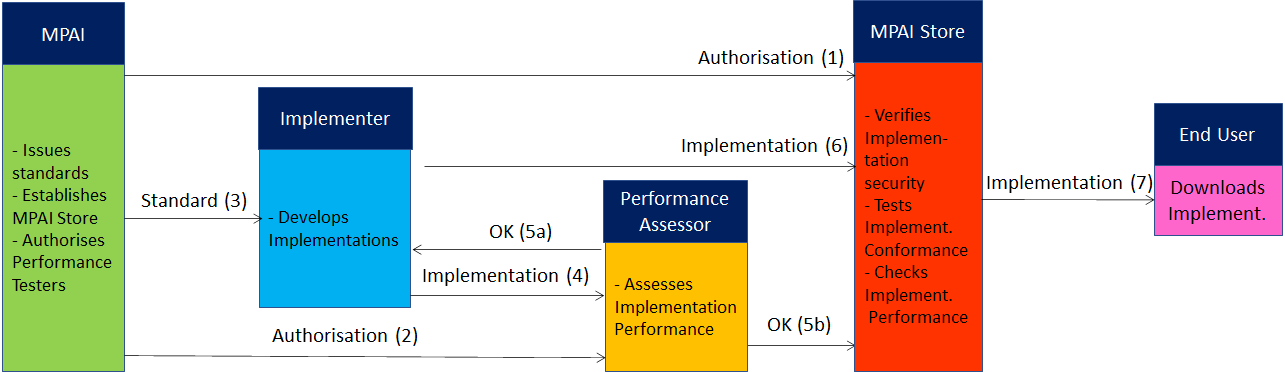 Figure 9 – The MPAI ecosystem operationThe Ecosystem operation allows for AIW and AIF Implementations to be:Proprietary: security is verified and Conformance to MPAI-AIF Tested (Level 1).Conforming to an MPAI Application Standard: security is verified and Conformance to the relevant MPAI Application Standard Tested (Level 2).Assessed to be Reliable, Robust, Fair and Replicable (Level 3). and have their Interoperability Level duly displayed in the MPAI Store.Annex 2 – Datasets for CAV researchnuScenesThe nuScenes dataset (https://nuscenes.org/) is a large-scale autonomous driving dataset with 3d object annotations. It features:Full sensor suite (1x LIDAR, 5x RADAR, 6x camera, IMU, GPS)1000 scenes of 20s each1,400,000 camera images390,000 lidar sweepsTwo diverse cities: Boston and SingaporeLeft versus right hand trafficDetailed map information1.4M 3D bounding boxes manually annotated for 23 object classesAttributes such as visibility, activity and poseNew: 1.1B lidar points manually annotated for 32 classesNew: Explore nuScenes on SiaSearchFree to use for non-commercial useFor a commercial license contact nuScenes@motional.comnuImages is a large-scale autonomous driving dataset with image-level 2d annotations. It features:93k video clips of 6s each (150h of driving)93k annotated and 1.1M un-annotated imagesTwo diverse cities: Boston and SingaporeThe same proven sensor suite as in nuScenesImages mined for diversity800k annotated foreground objects with 2d bounding boxes and instance masks100k 2d semantic segmentation masks for background classesAttributes such as rider, pose, activity, emergency lights and flyingFree to use for non-commercial useRoad Hazard dataOtonomo real-time Road Hazard data from connected passenger vehicles powers diverse road safety use cases, including mapping, accident predictions, smart cities and many more. The Otonomo Vehicle Data Platform secures, cleanses and normalizes the hazard data to make it more valuable and accessible for diverse use cases.https://info.otonomo.io/hazard-data-datasheet-lpAnnex 4 – ETSI Technical ReportETSI specifies the Collective Perception Service (CPS) in its Technical Report [6]. The CPS includes the format and generation rules of the Collective Perception Message (CPM).The CPM message format is (H=header, C=container, M=mandatory, O=optional).Table 18 – ETSI Collective Perception Message formatEvery 0.1s a CPM is generated if one of the 3 conditions is satisfiedno CPM has been generated in the last 1s a new object has been detectedsince last CPM sending info about a previously detected object (it must have an ID)the following attributes have changed:Absolute position ΔP > 4 mAbsolute speed ΔV > 0.5 m/smore than 1s has passed (ΔT > 1 s).ETSI makes use of a common coordinate system. A vehicle can communicate its absolute coordinates roll, pitch and yaw (Attitude).Different CPM generation rules have been investigated [9].Annex 5 – Some CAV Communication TechnologiesThe following categories of vehicular communication are part of the literature or industry effort:Technologies exist that support at least some aspects of the communication types of the table:Radio access, e.g., visible light communication, mmWave, Cellular-V2X, and 5GRadio resource management (RRM) for vehicular communication using cellular technology3GPP Release 14: air interfaces and core network technologies to support V2X communication.Vehicular ad hoc network (VANET)Dedicated Short-Range Communication (DSRC): 5.9 GHz band with a range of ~300 metres.Software defined vehicular networks (SDVN)Internet of vehicles (IoV)Protocol stack of the intelligent transportation system (ITS)Cooperative Awareness Messages (CAMs) messages related to the status of CAV’s sent via wireless broadcast in VANETs.Cooperative or collective perception improve CAV’s perception beyond the sensors’ detection range.Traffic situation can be extracted from Local dynamic map (LDM) that aggregates CAMs.Moving Picture, Audio and Data Coding by Artificial Intelligencewww.mpai.communityN3772021/09/30SourceLeonardo ChiariglioneTitleMPAI-CAV Use Cases and Functional Requirements WD0.4TargetMPAI CommunitySubSTermDefinitionAMSCommandHigh-level instructions whose execution allows a CAV to reach a Goal.AMSDecision HorizonThe estimated time between the current State and the Goal.AMSFull World RepresentationA digital representation of the Environment created by fusing all available Basic World Representations.AMSGoalThe planned State at the end of the Decision Horizon. AMSPathA sequence of Poses 𝑝𝑖 = (𝑥𝑖,𝑦𝑖,zi,𝜃𝑖) in the Offline Map.AMSPoseCoordinates and orientation of the CAV in the Offline Map p = (𝑥,𝑦,z,𝜃)AMSRouteA sequence of Way PointsAMSStateCAV’s Pose, Velocity and Acceleration at a given time.AMSTraffic RulesThe digital representation of the traffic rules applying to a Pose.AMSWay PointA point 𝑤𝑖 given as a coordinate pair (𝑥𝑖, 𝑦𝑖), in an Offline MapCAVConnected Autonomous VehicleA vehicle capable to autonomously reach an assigned target by understanding human utterances, planning a route, sensing and interpreting the environment, exchanging information with other CAVs and acting on the CAV’s motion subsystem.CAVHealthThe condition, e.g., mechanical, of a Subsystem or an AIM of a CAV.CAVReference ModelThe graphical representation of the AIW implementing a CAV Subsystem comprising:AIW input and output data.AIMs’ input and output data.AIMs’ connections.CAVSubsystemOne of the 5 components making up the CAV.ESSBasic World RepresentationA digital representation of the Environment created with information available from the CAV’s ESS and an Offline Map.ESSEnvironmentThe portion of the world of interest to the CAV.ESSGlobal Navigation Satellite System(GNSS) includes GPS, Galileo, Glonass. BeiDou, Quasi Zenith Satellite System (QZSS) and Indian Regional Navigation Satellite System (IRNSS).ESSInertial Measurement UnitAn inertial positioning device, e.g., accelerometer, speedometer, gyroscope, odometer etc.ESSOffline MapAn offline-created map of a location and associated metadata.HCICommandHigh-level instructions whose execution allows a CAV to reach a Goal.HCIFull World RepresentationA description of Environment using the CAV’s and other CAVs’ Basic World Representation.V2XRSURoadside Unit.Input dataFromCommentAudioUser OutdoorUser authenticationUser commandTextUser OutdoorUser authenticationUser commandTextPassenger CompartmentSocial life of userCommands or interaction with CAVAudioPassenger CompartmentSocial life of userCommands or interaction with CAVVideoPassenger CompartmentSocial life of userCommands or interaction with CAVFull World RepresentationAutonomous Motion SSFor processing by FWR ViewerOutput dataToCommentsTextAutonomous Motion SubsystemCommands to be executedSynthetic SpeechPassenger CompartmentCAV’s response to passengersSynthetic FacePassenger CompartmentCAV’s response to passengersFull World RepresentationPassenger CompartmentFor passengers to view external world AIMFunctionSpeech detection and separationSeparates relevant speech vs non-speech signalsDetects request for dialogue.Speaker identificationRecognises speaker.Speech recognitionAnalyses the speech inputGenerates text and emotion output.Object and gesture analysis Analyses video to identify objectProduces the ID of the object in focusAnalyses videoProduces motion and meaning of gesture.Face recognitionAnalyses the video of the face of a humanRecognise the human’s identity.Face analysisAnalyses the video of the face of a humanExtracts emotion and meaning.Language understandingUses a language model (embedded in AIM)Analyses natural language expressed as textProduces the meaning of the text.Produces text related to Object IDEmotion recognitionFuses Emotions from Speech, Face and Gesture.Produces Final Emotion.Question analysisFuses Meanings of Speech, Face and GestureAnalyses the meaning of the sentenceDetermines the Intention.Outputs Final MeaningQuestion & dialog processingReceives Speaker ID and Face IDIf speaker ID and face ID match, thenProduces a command to Autonomous Motion SSAnalyses user’s emotion, intention, meaning and/ or question, textProduces Reply (speech) and Reply (face).Else, responds appropriately.Speech synthesisConverts Concept (Speech) to Output Speech.Face animationConverts Concept (Face) to Output Video.Full World Representation ViewerReceives Full World Representation (FWR)Presents a FWR view as instructed by human via FWR Commands.Input dataFromCommentPose-Velocity-AccelerationMotion Actuation Subsystem To be fused with GNSS dataOther Environment DataMotion Actuation Subsystem Temperature etc. to be added to Basic World RepresentationGlobal Navigation Satellite System (GNSS)~1 & 1.5 GHz RadioGet Pose from GNSS Radio Detection and Ranging (RADAR)~25 & 75 GHz RadioGet RADAR view of EnvironmentLight Detection and Ranging (LIDAR)~200 THz infraredGet LiDAR view of EnvironmentUltrasound20 kHz AudioGet 20 kHz view of EnvironmentCameras (2/D and 3D)Video (400-800 THz)Get visible view of EnvironmentMicrophones16 Hz-16 kHz soundGet Audible view of EnvironmentOutput dataToCommentStateAutonomous Motion SubsystemFor Route, Path and TrajectoryBasic World RepresentationAutonomous Motion SubsystemLocate CAV in EnvironmentAIMFunctionGNSS Data Coordinate ExtractorComputes global coordinates of CAV.Radar Data ProcessorExtracts electromagnetic scene and objects.Lidar Data ProcessorExtracts electromagnetic scene and objects.Ultrasound Data ProcessorExtracts ultrasound scene and objects.Camera Data ProcessorExtracts visual scene and objects.Environment Sound Data ProcessorExtracts audible audio scene and objects.Environment Data RecorderCompresses/records a subset of data produced by CAV sensors at a given time.Vehicle LocaliserEstimates the current CAV State in the Offline Maps.Moving Objects TrackerDetects, tracks and represents position and velocity of Environment moving objects.Traffic Signalisation RecogniserDetects and recognises traffic signs to enable the CAV to correctly move in conformance with traffic rules.Basic World Representation FusionCreates Basic World-Representation by fusing Offline Map, moving and traffic objects, and other sensor dataInput dataFromCommentHuman CommandHuman-CAV InteractionHuman commands, e.g.,  “take me home”Basic World RepresentationEnvironment Sensing SubsystemInternal Environment representationOther Environment DataEnvironment Sensing SubsystemE.g., temperature, air pressureOther V2X DataCAV To EverythingRoadside units, other vehiclesCommand FeedbackMotion Actuation SubsystemCAV’s response to commandOutput dataToCommentAMS ResponseHuman-CAV InteractionCAV’s response to AMS commandAMS CommandMotion Actuation SubsystemMacro-instructions, e.g., “in 5s assume a given State”.Full World RepresentationCAV To EverythingFor information to other CAVsAIMFunctionRoute PlannerComputes a Route, through a road network, from the current to the target Pose.Path PlannerGenerates a set of Paths, consideringCurrent Route.State.Full World-Representation.Traffic Rules.Behaviour SelectorSets a Goal with a Driving Behaviour, to be reached within the Decision Horizon time frame.Motion PlannerDefines a Trajectory, from the current State to the current Goal following the Behaviour Selector’s Path to the extent possible, satisfying the CAV’s kinematic and dynamic constraints, and considering passengers’ comfort.Obstacle AvoiderDefines a new Trajectory to avoid obstacles.CommandInstructs the CAV to execute the Trajectory considering the Environment conditions.Full World-Representation FusionCreates an internal representation of the Environment by fusing information from itself, CAVs in range and other transmitting units..Input DataFromCommentsBasic World RepresentationOther CAVsA digital representation of the Environment created with information available from the CAV’s ESS and an Offline Map.BWR Misalignments Other CAVsIDs and coordinates of objects having serious misalignments.CAV IdentityOther CAVsDigital equivalent of today’s plate number with Manufacturer, Model information.CAV IntentionOther CAVsThe Path and other motion data relevant to other CAVs Full World RepresentationOther CAVsA digital representation of the Environment created by fusing all available Basic World Representations.Information MessagesOther CAVsThese are some of the messages a CAV can broadcast. Sources of messages potentially important for CAVs are given by [30, 31]CAV is an ambulanceCAV carries an authorityCAV carries a passenger with health problem CAV has a mechanical problem up to a certain levelworks and traffic jams aheadenvironment must be evacuated....Output DataToCommentsBasic World RepresentationOther CAVsSame as input for all other input data.AIMFunctionGeneral Data CommunicationCommunicates with non-CAV sourcesCAV ProxyCommunicates data received from localCAV AIMs to the remote CAV it represents.Communicates data received from remote CAV to appropriate local AIMs.InputCommentsOdometerProvides distance data.SpeedometerProvides instantaneous velocity.AccelerometerProvides instantaneous acceleration.Other SensorsProvide other environment data, e.g., humidity, pressure, temperature.Road Wheel Motor Forces rotation of the road wheels.Road Wheel DirectionMoves road wheels by an angle.Brakes Acts on brakes.Commands from AMSHigh-level motion command.OutputCommentsMotion dataPosition, velocity, acceleration.Other dataOther environment data.Feedback to AMSFeedback from Command Converter during and after Command execution AIMFunctionPose-Velocity-Acceleration Data GenerationTransforms odometer, speedometer, accelerometer data to standard data format.AMS Command InterpreterConverts commands into specific actuation commands to Road wheel motor, Road wheel direction and Brakes.AIMInput DataOutput DataSpeech SeparationInput AudioSeparated SpeechInternal AV SceneInput VideoFace ObjectsSpeaker RecognitionSeparated SpeechSpeaker IDSpeech recognitionSeparated SpeechEmotion (Speech)Text (Speech)Object and Gesture AnalysisInput VideoObject IDEmotion (Gesture)Meaning (Gesture)Face AnalysisFace ObjectsEmotion (Face)Meaning (Face)Face IdentificationFace ObjectsFace IDFull World Representation ViewerViewer Command Full World RepresentationFWRV AudioFWRV VideoEmotion FusionEmotion (Speech)Emotion (Face)Emotion (Gesture)Fused EmotionLanguage UnderstandingText (Speech)Input TextObject IDText  (Language Understanding)Meaning (Text)Question analysisMeaning (Text)Meaning (Gesture)Meaning (Face)Fused MeaningIntentionQuestion and dialogue processingInput TextSpeaker IDFused emotionText (Speech)Fused MeaningIntentionFace IDFace ObjectsCommand/RequestFeedback/ResponseConcept (Speech)Output TextConcept (Face)Speech synthesisConcept (Speech)Output SpeechFace animationConcept (face)Output VideoAIM or SubsystemInputOutputVehicle LocaliserGNSS CoordinatesStateVehicle LocaliserPose-Velocity-AccelerationStateVehicle LocaliserOffline MapsStateEnvironment RecorderState--Environment RecorderVolumetric data (TBD)--Environment RecorderEnvironment conditions (TBD) --GNSS Coordinate Data ExtractorGNSS dataGlobal coordinatesRadar Data ProcessorRadar dataVisual Objects and SceneLidar Data ProcessorLidar dataVisual Objects and SceneUltrasound Data ProcessorUltrasound dataVisual Objects and SceneCamera Data ProcessorCamera dataVisual Objects and SceneMicrophone Sound Data ProcessorMicrophone dataSound Objects and SceneTraffic Signalisation DetectorVisual Objects and SceneTraffic signalsTraffic rulesMoving Objects TrackerVisual Objects and SceneMoving objects’ statesBasic World Representation FusionStateBasic World RepresentationBasic World Representation FusionOffline mapsBasic World RepresentationBasic World Representation FusionVisual Objects and ScenesBasic World RepresentationBasic World Representation FusionStatic and moving objectsBasic World RepresentationBasic World Representation FusionTraffic signalsBasic World RepresentationCAV/AIMInputOutputRoute PlannerStateDestinationRouteEstimated timeFull World Representation FusionStateFull World RepresentationFull World Representation FusionOffline Maps Full World RepresentationFull World Representation FusionBasic World RepresentationsFull World RepresentationFull World Representation FusionOther Environment DataFull World RepresentationPath PlannerStateSet of PathsPath PlannerRouteSet of PathsPath PlannerTraffic RulesSet of PathsBehaviour SelectorStatePathBehaviour SelectorRoutePathBehaviour SelectorFull World RepresentationPathMotion plannerPathTrajectoryObstacle AvoiderFull World Representation TrajectoryTrajectoryCommandTrajectoryActuationsCAV AIMInputOutputGeneral Data CommunicationTransmission requestCAV identity and modelGeneral Data CommunicationTransmission requestState-Path-TrajectoryGeneral Data CommunicationTransmission requestBasic World RepresentationGeneral Data CommunicationTransmission requestFull World RepresentationGeneral Data CommunicationTransmission requestMessagesGeneral Data CommunicationRemote CAV #1Basic World RepresentationAMSBasic World RepresentationRemote CAV #1CAV/AIMInputOutputCommand converterCommand from AMSRoad Wheel Motor CommandRoad Wheel Direction CommandBrakes Command Command InterpreterRoad Wheel Motor FeedbackRoad Wheel Direction FeedbackBrakes FeedbackFeedback to AMSPose, Velocity, Acceleration Data GenerationAccelerometer Speedometer OdometerMotion DataOther Data ConverterOther EnvironmentOther Environment DataTermDefinitionAccessStatic or slowly changing data that are required by an application such as domain knowledge data, data models, etc.AI Framework (AIF)The environment where AIWs are executed.AI Workflow (AIW)An organised aggregation of AIMs implementing a Use Case receiving AIM-specific Inputs and producing AIM-specific Outputs according to its Function.AI Module (AIM)A processing element receiving AIM-specific Inputs and producing AIM-specific Outputs according to according to its Function.Application Standard An MPAI Standard designed to enable a particular application domain.ChannelA connection between an output port of an AIM and an input port of an AIM. The term “connection” is also used as synonymous.CommunicationThe infrastructure that implements message passing between AIMsComponentOne of the 7 AIF elements: Access, Communication, Controller, Internal Storage, Global Storage, MPAI Store, and User AgentConformanceThe attribute of an Implementation of being a correct technical Implementation of a Technical Specification.Conformance TesterAn entity authorised by MPAI to Test the Conformance of an Implementation.Conformance TestingThe normative document specifying the Means to Test the Conformance of an Implementation.Conformance Testing MeansProcedures, tools, data sets and/or data set characteristics to Test the Conformance of an Implementation.ConnectionA channel connecting an output port of an AIM and an input port of an AIM.ControllerA Component that manages and controls the AIMs in the AIF, so that they execute in the correct order and at the time when they are neededData FormatThe standard digital representation of data.Data SemanticsThe meaning of data.EcosystemThe ensemble of the following actors: MPAI, MPAI Store, Implementers, Conformance Testers, Performance Testers and Users of MPAI-AIF Implementations as needed to enable an Interoperability Level.ExplainabilityThe ability to trace the output of an Implementation back to the inputs that have produced it.FairnessThe attribute of an Implementation whose extent of applicability can be assessed by making the training set and/or network open to testing for bias and unanticipated results.FunctionThe operations effected by an AIW or an AIM on input data.Global StorageA Component to store data shared by AIMs.Internal StorageA Component to store data of the individual AIMs.IdentifierA name that uniquely identifies an Implementation.ImplementationAn embodiment of the MPAI-AIF Technical Specification, orAn AIW or AIM of a particular Level (1-2-3) conforming with a Use Case of an MPAI Application Standard.InteroperabilityThe ability to functionally replace an AIM with another AIM having the same Interoperability LevelInteroperability LevelThe attribute of an AIW and its AIMs to be executable in an AIF Implementation and to: Be proprietary (Level 1)Pass the Conformance Testing (Level 2) of an Application Standard`Pass the Performance Testing (Level 3) of an Application Standard.Knowledge BaseStructured and/or unstructured information made accessible to AIMs via MPAI-specified interfacesMessageA sequence of Records transported by Communication through Channels.NormativityThe set of attributes of a technology or a set of technologies specified by the applicable parts of an MPAI standard.PerformanceThe attribute of an Implementation of being Reliable, Robust, Fair and Replicable.Performance AssessmentThe normative document specifying the procedures, the tools, the data sets and/or the data set characteristics to Assess the Grade of Performance of an Implementation.Performance Assessment MeansProcedures, tools, data sets and/or data set characteristics to Assess the Performance of an Implementation.Performance AssessorAn entity authorised by MPAI to Assess the Performance of an Implementation in a given Application domainProfileA particular subset of the technologies used in MPAI-AIF or an AIW of an Application Standard and, where applicable, the classes, other subsets, options and parameters relevant to that subset.RecordA data structure with a specified structureReference ModelThe AIMs and theirs Connections in an AIW.Reference SoftwareA technically correct software implementation of a Technical Specification containing source code, or source and compiled code. ReliabilityThe attribute of an Implementation that performs as specified by the Application Standard, profile and version the Implementation refers to, e.g., within the application scope, stated limitations, and for the period of time specified by the Implementer.ReplicabilityThe attribute of an Implementation whose Performance, as Assessed by a Performance Assessor, can be replicated, within an agreed level, by another Performance Assessor.RobustnessThe attribute of an Implementation that copes with data outside of the stated application scope with an estimated degree of confidence.Service ProviderAn entrepreneur who offers an Implementation as a service (e.g., a recommendation service) to Users.StandardThe ensemble of Technical Specification, Reference Software, Conformance Testing and Performance Assessment of an MPAI application Standard. Technical Specification(Framework) the normative specification of the AIF.(Application) the normative specification of the set of AIWs belonging to an application domain along with the AIMs required to Implement the AIWs that includes:The formats of the Input/Output data of the AIWs implementing the AIWs.The Connections of the AIMs of the AIW.The formats of the Input/Output data of the AIMs belonging to the AIW.Testing LaboratoryA laboratory accredited by MPAI to Assess the Grade of  Performance of Implementations. Time BaseThe protocol specifying how Components can access timing informationTopologyThe set of AIM Connections of an AIW.Use CaseA particular instance of the Application domain target of an Application Standard.UserA user of an Implementation.User AgentThe Component interfacing the user with an AIF through the ControllerVersionA revision or extension of a Standard or of one of its elements.Zero TrustImplementers’ benefitsUpload to the MPAI Store and have globally distributed Implementations ofAIFs conforming to MPAI-AIF.AIWs and AIMs performing proprietary functions executable in AIF. Users’ benefitsRely on Implementations that have been tested for security.MPAI StoreTests the Conformance of Implementations to MPAI-AIF.Verifies Implementations’ security, e.g., absence of malware.Indicates unambiguously that Implementations are Level 1.Implementers’ benefitsUpload to the MPAI Store and have globally distributed Implementations ofAIFs conforming to MPAI-AIF.AIWs and AIMs conforming to MPAI Application Standards.Users’ benefitsRely on Implementations of AIWs and AIMs whose Functions have been reviewed during standardisation. Have a degree of Explainability of the AIW operation because the AIM Functions and the data  Formats are known. Market’s benefitsOpen AIW and AIM markets foster competition leading to better products. Competition of AIW and AIM Implementations fosters AI innovation.MPAI Store’s roleTests Conformance of Implementations with the relevant MPAI Standard.Verifies Implementations’ security.Indicates unambiguously that Implementations are Level 2.Implementers’ benefitsMay claim their Implementations have passed Performance Assessment.Users’ benefitsGet assurance that the Implementation being used performs correctly, e.g., it has been properly trained.Market’s benefitsImplementations’ Performance Grades stimulate the development of more Performing AIM and AIW Implementations.MPAI Store’s roleVerifies the Implementations’ security Indicates unambiguously that Implementations are Level 3.PDU header HMprotocol version, message ID and Station ID.Management CMtransmitter type (e.g., vehicle or RSU) and position.Station Data COtransmitter heading, velocity, or acceleration etc.  Sensor Information COtransmitter (e.g., speed, heading, or acceleration)capabilities of the vehicle’s sensors.Perceived Object COdetected objects (e.g., distance, speed and dimensions)time at which the measurements were done. A CPM can report up to 128 detected objectsFree Space Addendum CO free space areas/volume within the sensor detection areasV2VVehicle-to-Vehiclecommunication between vehicles to exchange information about the speed and position of surrounding vehicles V2IVehicle-to-Infrastructurecommunication between vehicles and road infrastructure.V2XVehicle-to-Everythingcommunication between a vehicle and any entity that may affect, or may be affected by, the vehicleV2RVehicle-to-Roadsidecommunication between a vehicle and  Road Side Units (RSUs).V2PVehicle-to-Pedestriancommunications between a vehicle and (multiple) pedestrian device(s) and to other vulnerable road users, e.g., cyclists, in close proximityV2SVehicle-to-Sensorscommunication between a vehicle and its sensors on boardV2DVehicle-to-Devicecommunication between a vehicle and any electronic device that may be connected to the vehicle itselfV2GVehicle-to-Gridcommunication with the power grid to sell demand response services by either returning electricity to the grid or by throttling their charging rateV2NVehicle-to-Networkbroadcast and unicast communications between vehicles and the V2X management system and also the V2X AS (Application Server)V2CVehicle-to-Cloudcommunication with data centres and other devices connected to the internet 